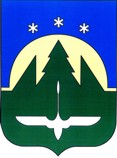 Городской округ  Ханты-МансийскХанты-Мансийского автономного округа – ЮгрыАдминистрация города Ханты-МансийскаУПРАВЛЕНИЕ ЭКОНОМИЧЕСКОГО РАЗВИТИЯ И ИНВЕСТИЦИЙАДМИНИСТРАЦИЯ ГОРОДА ХАНТЫ-МАНСИЙСКАДзержинского ул., д.6, г. Ханты-Мансийск, Ханты-Мансийский автономный округ – Югра, 628012Тел/факс (3467) 352-321, 352-464. E-mail: ekonomika@admhmansy.ruПояснительная записка к проекту постановления Администрации города Ханты-МансийскаО внесении изменений в постановление Администрации города Ханты-Мансийска от 23.05.2018 № 421 «Об утверждении перечня социально значимых видов деятельности в городе Ханты-Мансийске»Проект постановления Администрации города Ханты-Мансийска «О внесении изменений в постановление Администрации города Ханты-Мансийска от 23.05.2018 № 421 «Об утверждении перечня социально значимых видов деятельности в городе Ханты-Мансийске» (далее-проект постановления) вносится управлением экономического развития и инвестиций Администрации города Ханты-Мансийска.Проект постановления разработан в целях приведения муниципальных правовых актов города Ханты-Мансийска в соответствие с действующим законодательством, а именно название перечня дополнено словом «(приоритетных)». Социально значимые (приоритетные) виды деятельности утверждаются в целях развития на территории города Ханты-Мансийска малых и средних производств, а также сферы креативных индустрий в соответствии с Законом Ханты-Мансийского автономного округа-Югры «О креативных индустриях в Ханты-Мансийском автономном округе-Югре» от 27.07.2020 № 70-оз.Учитывая высокую конкурентоспособность и насыщенность рынка города Ханты-Мансийска социальными услугами в сфере дополнительного образования, медицинских услуг, бытовых услуг, из перечня социально значимых видов деятельности исключаются:1) «Ремонт машин и оборудования» (код ОКВЭД 33.12);2) «Ремонт электронного и оптического оборудования» (код ОКВЭД 33.13);3) «Деятельность по благоустройству ландшафта» (код ОКВЭД 81.30);4) «Образование» (код ОКВЭД 85);5) «Деятельность больничных организаций» (код ОКВЭД 86.10);6) «Общая врачебная практика» (код ОКВЭД 86.21);7) «Специальная врачебная практика: медицинские консультации и лечение в области специализированной медицины врачами-специалистами и хирургами» (код ОКВЭД 86.22);8) «Деятельность по уходу с обеспечением проживания» (код ОКВЭД 87);9) «Предоставление социальных услуг без обеспечения проживания престарелым и инвалидам» (код ОКВЭД 88.1);10) «Предоставление прочих социальных услуг без обеспечения проживания» (код ОКВЭД 88.9);11) «Предоставление социальных услуг без обеспечения проживания престарелым и инвалидам» (код ОКВЭД 88.10);12) «Деятельность творческая, деятельность в области искусства и организации развлечений» (код ОКВЭД 90);13) «Ремонт компьютеров, предметов личного потребления и хозяйственно-бытового назначения» (код ОКВЭД 95).14) «Дезинфекция, дезинсекция, дератизация зданий, промышленного оборудования» (ОКВЭД 81.29.1).Проект размещен на Официальном информационном портале органов местного самоуправления города Ханты-Мансийска в сети Интернет (www.admhmansy.ru) и на официальном сайте информации о подготовке органами исполнительной власти Ханты-Мансийского автономного округа – Югры проектов нормативных правовых актов и результатах их общественного обсуждения (www.regulation.admhmao.ru). Внесение изменений не повлечет за собой дополнительных расходов из бюджета города Ханты-Мансийска.Утверждение и издание настоящего проекта не потребует признания утратившими силу, внесения изменений, дополнений в иные муниципальные правовые акты.Начальник управления                                                                                 М.П.СигаревИсп.: Николаева Юлия Владимировна, Тел. 352-321, доб.474